Ո Ր Ո Շ ՈՒ Մ«28»    հունիսի  2023 թվականի N   141-Ա ՀԱՅԱՍՏԱՆԻ ՀԱՆՐԱՊԵՏՈՒԹՅԱՆ ՇԻՐԱԿԻ ՄԱՐԶԻ ԳՅՈՒՄՐԻ ՀԱՄԱՅՆՔԻ ՍԵՓԱԿԱՆՈՒԹՅՈՒՆ ՀԱՆԴԻՍԱՑՈՂ ԳՅՈՒՄՐԻ ՔԱՂԱՔԻ  ԱՐԱԳԱԾ  1-ԻՆ ԹԱՂԱՄԱՍ   N 2/1  ՀԱՍՑԵԻ  ԱՆՇԱՐԺ ԳՈՒՅՔՆ ԱՃՈՒՐԴՈՎ ՕՏԱՐԵԼՈՒ ԵՎ ԱՃՈՒՐԴԻ  ՄԵԿՆԱՐԿԱՅԻՆ ԳԻՆ  ՍԱՀՄԱՆԵԼՈՒ  ՄԱՍԻՆ      Ղեկավարվելով «Տեղական ինքնակառավարման մասին» օրենքի 18-րդ հոդվածի 1-ին մասի    21-րդ կետով` Հայաստանի Հանրապետության Շիրակի մարզի Գյումրի համայնքի ավագանին  որոշում  է.  1.  Աճուրդով օտարել Հայաստանի Հանրապետության Շիրակի մարզի Գյումրի համայնքի սեփականություն հանդիսացող (հիմք` անշարժ գույքի նկատմամբ իրավունքների պետական գրանցման N 08052023-08-0034 վկայական) Գյումրի քաղաքի Արագած 1-ին թաղամաս N 2/1 հասցեի 991,62 (ինը հարյուր ինսունմեկ ամբողջ վաթսուներկու հարյուրերորդական) քառակուսի մետր մակերեսով բնակելի շենքը  և դրա կառուցապատման ու սպասարկման համար զբաղեցրած 08-001-0170-0059 կադաստրային ծածկագրով, բնակավայրերի նպատակային  նշանակության, բնակելի  կառուցապատման գործառնական նշանակությամբ 0,045344 (զրո ամբողջ քառասունհինգ հազար երեք հարյուր քառասունչորս միլիոներորդական) հեկտար մակերեսով հողամասը:2. Հիմք ընդունելով «Ա.Գ. Էսթեյթ» սահմանափակ պատասխանատվությամբ  ընկերության սույն որոշման 1-ին կետում նշված անշարժ գույքի շուկայական  արժեքի   գնահատման  վերաբերյալ 2023 թվականի հունիսի 14-ի հաշվետվությունը, սահմանել աճուրդի մեկնարկային գինը՝ 100000000  (մեկ հարյուր միլիոն) Հայաստանի Հանրապետության դրամ: 3. Սույն որոշումն ուժի մեջ է մտնում հրապարակման օրվան հաջորդող օրվանից:                                                                                                                                                                                                                                                                                                                                                                                                                                                                                                                                                                                                                                                                                                                                                                                                                                                                                                                                                                                                                                                                                                                                                                                                                                                                                                                                                                                                                                                                                                                                                                                                                                                                                                                                                                                                                                                                                                                                                                                                                                                                                                                                                                                                                                                                                                                                                                                                                                                                                                                                                                                                                                                                                                                                                                                                                                                                                                                                                                                                                                                                                                                                                                                                                                                                                                                                                                                                                                                                                                                                                                                                                                                                                                                                                                                                                                                                                                                                                                                                                                                                                                                                                                                                                                                                                                                                                                                                                                                                                                                                                                                                                                                                                                                                                                                                                                                                                                                                                                                                                                                                                                                                                                                                                                                                                                                                                                                                                                                                                                                                                                                                                                                                                                                                                                                                                                                                                                                                                                                                                                                                                                                                                                                                                                                                                                                                                                                                                                                                                                                                                                                                                                                                                                                                                                                                                                                                                                                                                                                                                                                                                                                                                                                                                                                                                                                                                                                                                                                                                                                                                                                                                                                                                                                                                                                                                                                                                                                                                                                                                                                                                                                                                                                                                                                                                                                                                                                                                                                                                                                                                                                                                                                                                                                                                                                                                                                                                                                                                                                                                                                                                                                                                                                                                                                                                                                                                                                                                                                                                                                                                                                                                                                                                                                                                                                                                                                                                                                                                                                                                                                                                                                                                                                                                                                                                                                                                                                                                                                                                                                                                                                                                                                                                                                                                                                                                                                                                                                                                                                                                                                                                                                                                                                                                                                                                                                                                                                                          Հայաստանի Հանրապետության Շիրակի մարզի Գյումրի համայնքի ավագանի                   Կողմ (21)                                   Դեմ (0)                                Ձեռնպահ (0)ՀԱՅԱՍՏԱՆԻ ՀԱՆՐԱՊԵՏՈՒԹՅԱՆ   ՇԻՐԱԿԻՄԱՐԶԻ ԳՅՈՒՄՐԻ ՀԱՄԱՅՆՔԻ ՂԵԿԱՎԱՐ		                                   ՎԱՐԴԳԵՍ  ՍԱՄՍՈՆՅԱՆ ԻՍԿԱԿԱՆԻՀԵՏ ՃԻՇՏ է՝  ԱՇԽԱՏԱԿԱԶՄԻ ՔԱՐՏՈՒՂԱՐ                                                                        ԿԱՐԵՆ ԲԱԴԱԼՅԱՆք. Գյումրի«28» հունիսի 2023 թվական   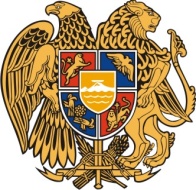 Հ Ա Յ Ա Ս Տ Ա Ն Ի     Հ Ա Ն Ր Ա Պ Ե Տ Ո Ւ Թ Յ ՈՒ ՆՇ Ի Ր Ա Կ Ի   Մ Ա Ր Զ Գ Յ ՈՒ Մ Ր Ի   Հ Ա Մ Ա Յ Ն Ք Ի   Ա Վ Ա Գ Ա Ն Ի3104 , Գյումրի, Վարդանանց հրապարակ 1Հեռ. (+374  312)  2-22-00; Ֆաքս (+374  312)  3-26-06Էլ. փոստ gyumri@gyumri.amՎ.Սամսոնյան Գ.ՄելիքյանՄ.ՍահակյանԹ.ՀամբարձումյանՏ.ՀովհաննիսյանՆ.ՊողոսյանԳ.ՊասկևիչյանՀ.Ասատրյան Ս.ՀովհաննիսյանԱ.ՊապիկյանՔ.ՀարությունյանԶ.Միքայելյան Լ.ՄուրադյանՀ.ՍտեփանյանՎ.ՀակոբյանԿ.ՍոսյանՍ.ԱդամյանԳ.ՄանուկյանԿ.ՄալխասյանԿ.Ասատրյան    Ն.Միրզոյան